СХЕМАразмещения торговых мест на ярмарочной площадкеДуховщинского городского поселения Духовщинского районаСмоленской областиУсловные обозначения:- сельхозпродукция, продовольственные товары;- промышленные товары;1-16 – номер участка, площадь каждого 9 кв.м.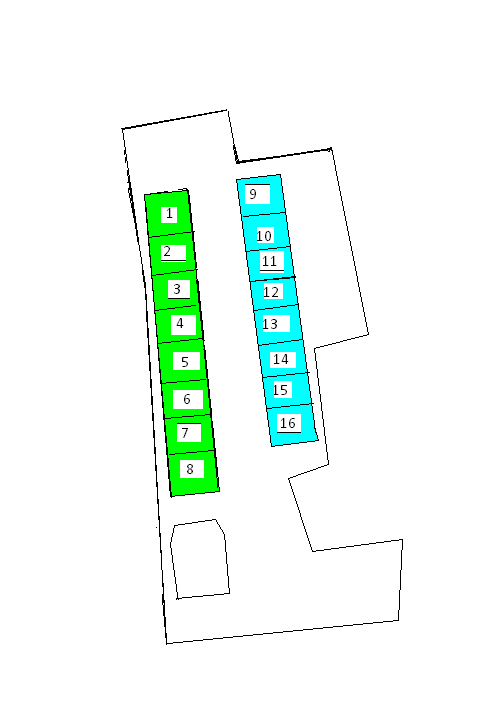 Приложениек распоряжению Администрации муниципального образования «Духовщинский район» Смоленской областиот «___» _________201__ г. №____